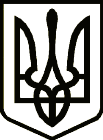 УКРАЇНАСРІБНЯНСЬКА СЕЛИЩНА РАДАРІШЕННЯ (тринадцята сесія восьмого скликання)24 грудня 2021 року     								смт СрібнеПро затвердження фінансового плану Комунального некомерційного підприємства «Срібнянська центральна лікарня» Срібнянської селищної ради Чернігівської області на 2022 рікКеруючись статтями 17, 25, 59, 60 Закону України «Про місцеве самоврядування в Україні», ст. 78 Господарського кодексу України, п. 4.3 розділу 4, підпунктом 7.2.2. п. 7.2. розділу 7 Статуту Комунального некомерційного підприємства «Срібнянська центральна лікарня» затвердженого рішенням тридцять шостої сесії Срібнянської селищної ради сьомого скликання від 13.10.2020 року, селищна рада вирішила1.Затвердити фінансовий план комунального некомерційного підприємства «Срібнянська центральна лікарня» Срібнянської селищної ради Чернігівської області на 2022 рік, що додається. 2. Контроль за виконанням рішення покласти на генерального директора некомерційного підприємства «Срібнянська центральна лікарня» Срібнянської селищної ради та на постійну комісію селищної ради з питань бюджету, соціально-економічного розвитку та інвестиційної діяльності. Селищний голова                                                                  Олена ПАНЧЕНКО